Giải bài tập Unit 9 Skills 2 tiếng Anh 6 sách Kết nối tri thức giúp các em học tốt Tiếng Anh 6.Giải bài tập Tiếng Anh 6 Unit 9 Skills 2Thực hiện các yêu cầu của sách giáo khoa khi giải bài tập Tiếng Anh 6 Kết nối tri thức tập 2 trang 33 về nghe và viết.ListeningI. Work in groups. Discuss anf answer the questions.1. Where is Bangkok?2. What is Bangkok famous for?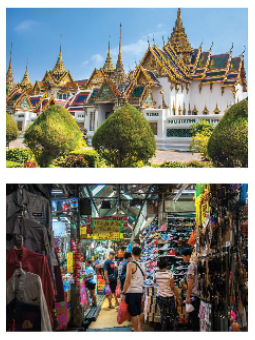 Answer1. Bangkok is in ThaiLand2. It' s famous for its temples, markets, shopping centers, silk, street food, friendly people, and many type of entertainment.II. Listen and tick T (True) or F (False)Answer1. F (famous for its markets and street food)   2. F (cheap)3. F (on the river)4.TIII. Listen again and fill each gap with ONE word / number.1. Chatuchak market has over....... stalls.2. Chatuchak market is about....... minutes’ walk from the station.3. You can see part of Thai people's ............ at a market.4. Street food in Bangkok is .........Answer1. 15000=> Chatuchak market has over 15,000 stalls.2. 5=> Chatuchak market is about 5 minutes’ walk from the station.3. life=> You can see part of Thai people's life at a market.4. delicious=> Street food in Bangkok is delicious.Audio scriptBangkok is famous for its markets and street food.Visit the Chatuchak, the largest weekend market in the world. There are over 15,000 stalls selling nearly everything, at cheap prices. It's only five minutes'walk from the station. When you visit this market, you can see part of Thai people's life.Another interesting type of market is the floating market on the river. Don't forget to try street food in Bangkok. It's easy to find street food stalls all around Bangkok, serving different Thai dishes. They are really delicious.WritingIV. Work in groups. Talk about a city in your country, using the questions below as a guide.- What city is it?- What is it like? (the weather, the people, the food)- What can you see and do there?Answer- It's Thanh Hoa city- The weather is sunny, the people is friendly and helpful, the food is cheap and delicious- You can go to Sam Son beach to swimV. Write a postcard of about 50 words about your holiday in a city. Use the information in 4.Answer Học sinh dựa vào gợi ý bài 4 để hoành thành viết postcard.Dear Mom and Dad,My class went Thanh Hoa city.The weather is sunny. The people is friendly and helpful. The food is very cheap and delicious.We can go to Sam Son beach to swim. The beach very clean. Its has big waves.I like Thanh Hoa city.LoveTrang-/-Giải bài tập Tiếng Anh 6 Unit 9: Cities of the world - Skills 2 sách Kết nối tri thức do Đọc tài liệu tổng hợp, hi vọng sẽ giúp các em học tốt môn Tiếng Anh 6 thật thú vị và dễ dàng.TF1. Bangkok is famous for palaces          2.Things at Chatucchak market are expensive   3. The float market is on the sea          4. You can find food stalls all around Bangkok